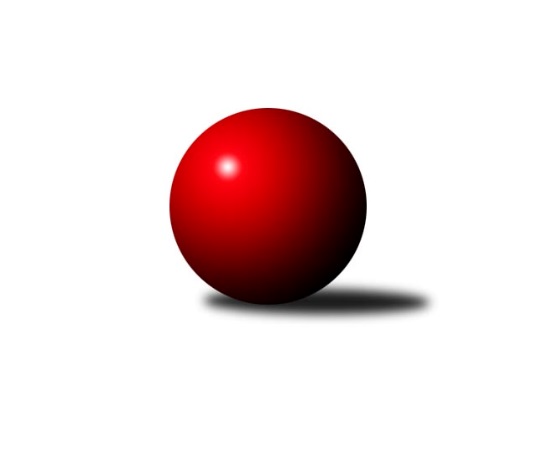 Č.19Ročník 2021/2022	13.3.2022Nejlepšího výkonu v tomto kole: 2818 dosáhlo družstvo: SK Podlužan Prušánky BJihomoravský KP1 jih 2021/2022Výsledky 19. kolaSouhrnný přehled výsledků:SK Podlužan Prušánky B	- TJ Sokol Mistřín C	4:4	2818:2769	5.5:6.5	11.3.TJ Lokomotiva Valtice B	- KK Jiskra Čejkovice B	7:1	2484:2408	6.0:6.0	11.3.KK Vyškov D	- TJ Sokol Šanov B	3:5	2494:2558	5.5:6.5	12.3.TJ Jiskra Kyjov	- SK Baník Ratíškovice C	6:2	2555:2384	9.0:3.0	13.3.TJ Sokol Vážany	- TJ Sokol Vracov B	6:2	2621:2429	8.0:4.0	13.3.Tabulka družstev:	1.	TJ Sokol Šanov B	17	14	0	3	92.5 : 43.5 	119.5 : 84.5 	 2599	28	2.	SK Podlužan Prušánky B	16	10	2	4	81.0 : 47.0 	118.0 : 74.0 	 2647	22	3.	TJ Sokol Vážany	17	11	0	6	79.0 : 57.0 	117.5 : 86.5 	 2571	22	4.	KK Sokol Litenčice	16	10	0	6	71.5 : 56.5 	96.5 : 95.5 	 2549	20	5.	TJ Jiskra Kyjov	17	9	1	7	71.0 : 65.0 	103.0 : 101.0 	 2510	19	6.	TJ Lokomotiva Valtice B	17	7	2	8	66.5 : 69.5 	99.5 : 104.5 	 2497	16	7.	TJ Sokol Vracov B	18	7	0	11	66.0 : 78.0 	95.0 : 121.0 	 2507	14	8.	KK Vyškov D	17	6	1	10	58.5 : 77.5 	91.0 : 113.0 	 2501	13	9.	TJ Sokol Mistřín C	18	5	2	11	61.0 : 83.0 	104.5 : 111.5 	 2517	12	10.	KK Jiskra Čejkovice B	18	5	2	11	55.0 : 89.0 	95.0 : 121.0 	 2471	12	11.	SK Baník Ratíškovice C	17	5	0	12	50.0 : 86.0 	88.5 : 115.5 	 2500	10Podrobné výsledky kola:	 SK Podlužan Prušánky B	2818	4:4	2769	TJ Sokol Mistřín C	Štěpánka Vytisková	 	 237 	 234 		471 	 2:0 	 422 	 	221 	 201		Pavel Měsíček	Michal Pálka	 	 239 	 240 		479 	 2:0 	 413 	 	210 	 203		Petr Khol	Sára Zálešáková	 	 237 	 220 		457 	 1:1 	 468 	 	220 	 248		Radim Holešinský	Michal Šimek	 	 224 	 209 		433 	 0:2 	 468 	 	243 	 225		Drahomír Urc	Pavel Flamík	 	 245 	 237 		482 	 0.5:1.5 	 495 	 	245 	 250		Luděk Svozil	Michal Teraz	 	 251 	 245 		496 	 0:2 	 503 	 	252 	 251		Jaroslav Polášekrozhodčí: Jiří LaukoNejlepší výkon utkání: 503 - Jaroslav Polášek	 TJ Lokomotiva Valtice B	2484	7:1	2408	KK Jiskra Čejkovice B	Josef Vařák	 	 222 	 202 		424 	 1:1 	 420 	 	229 	 191		Jakub Svoboda	Robert Gecs	 	 197 	 219 		416 	 1:1 	 414 	 	208 	 206		Tomáš Mrkávek	Roman Mlynarik	 	 230 	 213 		443 	 1:1 	 409 	 	189 	 220		Zdeněk Burian	Eduard Jung	 	 208 	 197 		405 	 2:0 	 354 	 	184 	 170		Michal Hlinecký	Jan Beneš	 	 187 	 207 		394 	 1:1 	 388 	 	198 	 190		Vladimír Stávek	Roman Krůza	 	 192 	 210 		402 	 0:2 	 423 	 	207 	 216		Pavel Dolinajecrozhodčí: Josef VařákNejlepší výkon utkání: 443 - Roman Mlynarik	 KK Vyškov D	2494	3:5	2558	TJ Sokol Šanov B	Jiří Formánek	 	 206 	 215 		421 	 1.5:0.5 	 418 	 	203 	 215		Ivana Blechová	Petr Snídal *1	 	 181 	 176 		357 	 0:2 	 438 	 	224 	 214		Marta Volfová	Vendula Štrajtová	 	 203 	 231 		434 	 1:1 	 379 	 	207 	 172		Pavel Petrů	Darina Kubíčková	 	 206 	 184 		390 	 1:1 	 426 	 	203 	 223		Ladislav Kacetl	Josef Michálek	 	 218 	 227 		445 	 0:2 	 486 	 	236 	 250		Petr Kesjár	Vladimír Crhonek	 	 233 	 214 		447 	 2:0 	 411 	 	218 	 193		Aleš Procházkarozhodčí: Milan Ryšánekstřídání: *1 od 54. hodu Jan DonnebergerNejlepší výkon utkání: 486 - Petr Kesjár	 TJ Jiskra Kyjov	2555	6:2	2384	SK Baník Ratíškovice C	Radek Jurčík	 	 198 	 220 		418 	 1:1 	 401 	 	199 	 202		Marta Beranová	Roman Klvaň	 	 189 	 198 		387 	 1:1 	 395 	 	200 	 195		Dagmar Opluštilová	Jiří Špaček	 	 189 	 190 		379 	 1:1 	 386 	 	206 	 180		Jarmila Bábíčková	Antonín Svozil st.	 	 229 	 228 		457 	 2:0 	 428 	 	221 	 207		Marie Kobylková	Antonín Svozil ml.	 	 224 	 220 		444 	 2:0 	 407 	 	210 	 197		Marcel Šebek	Martin Šubrt	 	 237 	 233 		470 	 2:0 	 367 	 	202 	 165		Antonín Zýbalrozhodčí: Antonín Svozil ml.Nejlepší výkon utkání: 470 - Martin Šubrt	 TJ Sokol Vážany	2621	6:2	2429	TJ Sokol Vracov B	Radim Kroupa	 	 224 	 201 		425 	 2:0 	 368 	 	183 	 185		Martina Pechalová	Jozef Kamenišťák	 	 244 	 211 		455 	 2:0 	 385 	 	184 	 201		Martin Pechal	Petr Sedláček	 	 221 	 250 		471 	 2:0 	 436 	 	215 	 221		Stanislav Kočí	Radek Loubal	 	 211 	 212 		423 	 0:2 	 432 	 	216 	 216		Martin Bílek	Jan Kovář	 	 183 	 198 		381 	 0:2 	 435 	 	216 	 219		Miroslav Bahula	Josef Kamenišťák	 	 243 	 223 		466 	 2:0 	 373 	 	198 	 175		Jaroslav Konečnýrozhodčí: Jiří KramolišNejlepší výkon utkání: 471 - Petr SedláčekPořadí jednotlivců:	jméno hráče	družstvo	celkem	plné	dorážka	chyby	poměr kuž.	Maximum	1.	Michal Pálka 	SK Podlužan Prušánky B	454.35	311.9	142.5	6.2	7/7	(508)	2.	Josef Kamenišťák 	TJ Sokol Vážany	453.50	297.5	156.0	4.1	8/8	(527)	3.	Roman Blažek 	KK Sokol Litenčice	449.78	301.2	148.6	4.8	8/8	(495)	4.	Monika Zapletalová 	KK Sokol Litenčice	449.55	301.5	148.0	3.1	6/8	(480)	5.	Petr Kesjár 	TJ Sokol Šanov B	445.28	298.3	147.0	5.1	8/9	(486)	6.	Antonín Svozil  ml.	TJ Jiskra Kyjov	445.13	299.9	145.3	4.8	10/10	(471)	7.	Aleš Procházka 	TJ Sokol Šanov B	444.61	301.6	143.0	4.6	9/9	(481)	8.	Josef Vařák 	TJ Lokomotiva Valtice B	444.53	301.3	143.2	4.6	6/8	(498)	9.	Michal Šimek 	SK Podlužan Prušánky B	443.96	305.9	138.0	7.1	6/7	(505)	10.	Vítězslav Nejedlík 	TJ Sokol Vracov B	443.46	307.1	136.3	4.9	8/9	(481)	11.	Petr Malý 	TJ Sokol Vážany	442.48	306.7	135.7	4.9	7/8	(473)	12.	Sára Zálešáková 	SK Podlužan Prušánky B	439.07	297.7	141.3	4.4	7/7	(497)	13.	Jaroslav Klimentík 	TJ Sokol Šanov B	437.41	297.6	139.9	6.5	7/9	(468)	14.	Michal Stieranka 	TJ Sokol Šanov B	437.17	291.8	145.4	5.8	7/9	(478)	15.	Martin Bílek 	TJ Sokol Vracov B	436.57	302.6	133.9	6.6	9/9	(482)	16.	Vladimír Čech 	TJ Lokomotiva Valtice B	436.36	301.9	134.5	6.2	6/8	(481)	17.	Antonín Svozil  st.	TJ Jiskra Kyjov	435.70	302.5	133.2	6.8	10/10	(485)	18.	Jiří Formánek 	KK Vyškov D	433.97	307.7	126.3	6.8	7/7	(451)	19.	Marie Kobylková 	SK Baník Ratíškovice C	433.76	303.7	130.1	8.5	9/9	(502)	20.	Ladislav Kacetl 	TJ Sokol Šanov B	432.16	298.5	133.7	6.9	9/9	(469)	21.	Dagmar Opluštilová 	SK Baník Ratíškovice C	431.95	301.8	130.2	6.3	8/9	(489)	22.	Roman Krůza 	TJ Lokomotiva Valtice B	431.03	293.3	137.7	5.9	8/8	(513)	23.	Vladimír Crhonek 	KK Vyškov D	430.63	297.9	132.8	6.7	6/7	(457)	24.	Pavel Flamík 	SK Podlužan Prušánky B	429.42	295.9	133.6	6.8	6/7	(510)	25.	Radim Kroupa 	TJ Sokol Vážany	428.33	304.3	124.1	8.2	6/8	(465)	26.	Martin Šubrt 	TJ Jiskra Kyjov	427.35	286.6	140.8	6.6	7/10	(470)	27.	Josef Michálek 	KK Vyškov D	426.49	290.9	135.6	7.6	7/7	(458)	28.	Alena Kristová 	SK Podlužan Prušánky B	425.60	288.4	137.2	5.6	5/7	(481)	29.	David Vávra 	KK Sokol Litenčice	425.25	294.7	130.5	7.0	7/8	(471)	30.	Marta Beranová 	SK Baník Ratíškovice C	423.54	291.8	131.8	4.5	6/9	(446)	31.	Pavel Dolinajec 	KK Jiskra Čejkovice B	422.38	296.8	125.5	10.2	9/10	(470)	32.	Vladimír Stávek 	KK Jiskra Čejkovice B	421.19	293.7	127.5	6.4	10/10	(455)	33.	Jozef Kamenišťák 	TJ Sokol Vážany	420.56	297.1	123.5	7.9	8/8	(473)	34.	Radek Loubal 	TJ Sokol Vážany	419.99	296.4	123.6	8.8	8/8	(492)	35.	Jakub Svoboda 	KK Jiskra Čejkovice B	419.60	298.8	120.8	9.8	9/10	(473)	36.	Stanislav Kočí 	TJ Sokol Vracov B	418.76	292.4	126.4	8.5	9/9	(481)	37.	Petr Sedláček 	TJ Sokol Vážany	417.58	289.9	127.7	7.6	8/8	(485)	38.	Tomáš Mrkávek 	KK Jiskra Čejkovice B	417.10	291.8	125.3	8.4	10/10	(444)	39.	Petr Khol 	TJ Sokol Mistřín C	415.50	296.7	118.8	9.2	9/10	(487)	40.	Michal Hlinecký 	KK Jiskra Čejkovice B	414.30	300.0	114.3	10.6	8/10	(442)	41.	Jaroslav Konečný 	TJ Sokol Vracov B	413.95	291.3	122.7	8.7	7/9	(482)	42.	Josef Smažinka 	KK Sokol Litenčice	413.67	297.9	115.8	9.3	6/8	(457)	43.	Martin Pechal 	TJ Sokol Vracov B	413.04	292.1	120.9	9.5	6/9	(450)	44.	Roman Klvaň 	TJ Jiskra Kyjov	412.88	296.1	116.8	8.7	7/10	(465)	45.	Jakub Mecl 	SK Baník Ratíškovice C	409.90	288.2	121.7	9.8	6/9	(463)	46.	Eduard Jung 	TJ Lokomotiva Valtice B	409.02	288.3	120.8	9.0	8/8	(448)	47.	Jarmila Bábíčková 	SK Baník Ratíškovice C	408.43	291.2	117.2	10.0	7/9	(444)	48.	Lenka Štěrbová 	KK Sokol Litenčice	408.20	289.4	118.8	9.8	7/8	(446)	49.	Milan Ryšánek 	KK Vyškov D	407.57	286.2	121.4	8.2	5/7	(451)	50.	Pavel Měsíček 	TJ Sokol Mistřín C	406.48	290.0	116.5	11.2	7/10	(452)	51.	Jiří Špaček 	TJ Jiskra Kyjov	405.27	285.9	119.4	10.0	10/10	(458)	52.	Martina Pechalová 	TJ Sokol Vracov B	402.14	281.2	121.0	9.3	7/9	(490)	53.	Jan Donneberger 	KK Vyškov D	399.89	286.1	113.8	11.1	6/7	(439)	54.	Jan Beneš 	TJ Lokomotiva Valtice B	397.92	289.5	108.4	11.6	7/8	(424)	55.	Miroslav Poledník 	KK Vyškov D	383.52	275.3	108.2	10.9	5/7	(455)		Zdeněk Klečka 	SK Podlužan Prušánky B	476.50	330.5	146.0	5.5	1/7	(506)		Aleš Zálešák 	SK Podlužan Prušánky B	473.00	317.0	156.0	4.0	1/7	(473)		Kristýna Blechová 	TJ Sokol Šanov B	467.00	316.0	151.0	1.0	1/9	(467)		Jaroslav Polášek 	TJ Sokol Mistřín C	465.31	319.9	145.4	4.6	4/10	(503)		Michal Teraz 	SK Podlužan Prušánky B	462.72	303.4	159.3	2.6	3/7	(496)		Roman Mlynarik 	TJ Lokomotiva Valtice B	461.19	316.4	144.8	5.9	4/8	(497)		Jakub Toman 	SK Podlužan Prušánky B	461.00	312.0	149.0	7.0	1/7	(461)		Štěpánka Vytisková 	SK Podlužan Prušánky B	460.17	308.9	151.2	2.8	3/7	(520)		Radek Vrška 	TJ Sokol Šanov B	457.00	307.0	150.0	4.0	1/9	(457)		Radim Holešinský 	TJ Sokol Mistřín C	456.88	298.9	158.0	3.9	4/10	(468)		Zdeněk Hosaja 	SK Podlužan Prušánky B	453.50	307.5	146.0	2.5	2/7	(463)		Ondřej Repík 	TJ Sokol Vracov B	447.00	309.5	137.5	5.5	1/9	(461)		Michaela Varmužová 	TJ Sokol Mistřín C	441.78	304.5	137.3	4.8	6/10	(482)		Pavel Martinek 	TJ Sokol Šanov B	439.00	288.0	151.0	8.0	1/9	(439)		Vladislav Kozák 	TJ Sokol Mistřín C	438.62	303.2	135.5	5.8	6/10	(502)		Luděk Zapletal 	KK Sokol Litenčice	438.29	304.2	134.1	6.3	5/8	(452)		Luděk Svozil 	TJ Sokol Mistřín C	437.90	305.9	132.0	4.2	5/10	(495)		Filip Benada 	SK Podlužan Prušánky B	436.00	291.0	145.0	6.0	2/7	(445)		Vendula Štrajtová 	KK Vyškov D	434.00	292.0	142.0	3.0	1/7	(434)		Zdeněk Sedláček 	TJ Sokol Mistřín C	434.00	308.0	126.0	10.5	2/10	(438)		Michal Šmýd 	TJ Sokol Vracov B	434.00	311.0	123.0	9.0	1/9	(434)		Petr Bakaj  ml.	TJ Sokol Šanov B	433.00	284.0	149.0	3.0	1/9	(433)		Jana Mačudová 	SK Baník Ratíškovice C	432.77	293.3	139.5	6.4	5/9	(482)		Ivana Blechová 	TJ Sokol Šanov B	431.25	299.3	132.0	7.8	2/9	(457)		Drahomír Urc 	TJ Sokol Mistřín C	431.25	302.0	129.3	9.1	6/10	(468)		Jana Kurialová 	KK Vyškov D	430.33	306.5	123.8	5.8	3/7	(446)		Radek Jurčík 	TJ Jiskra Kyjov	429.04	292.9	136.1	8.9	6/10	(466)		Pavel Petrů 	TJ Sokol Šanov B	429.00	299.0	130.0	7.3	4/9	(458)		Milana Alánová 	KK Vyškov D	426.50	299.5	127.0	6.5	1/7	(440)		Dennis Urc 	TJ Sokol Mistřín C	426.27	293.3	132.9	7.2	5/10	(453)		František Hél 	TJ Sokol Šanov B	425.45	293.4	132.1	9.1	4/9	(453)		Milan Kochaníček 	KK Sokol Litenčice	423.85	292.6	131.3	6.1	5/8	(471)		Petr Snídal 	KK Vyškov D	421.83	288.8	133.0	7.3	2/7	(438)		Jiří Novotný 	SK Podlužan Prušánky B	415.50	292.0	123.5	7.5	2/7	(437)		Martina Nejedlíková 	TJ Sokol Vracov B	414.50	287.8	126.8	11.0	2/9	(430)		Marta Volfová 	TJ Sokol Šanov B	414.50	291.0	123.5	8.0	2/9	(438)		Marcel Šebek 	SK Baník Ratíškovice C	414.13	284.4	129.8	7.4	4/9	(445)		Miroslav Bahula 	TJ Sokol Vracov B	413.45	286.1	127.4	7.8	5/9	(447)		Kateřina Bařinová 	TJ Sokol Mistřín C	412.00	288.0	124.0	9.0	1/10	(412)		Jan Vejmola 	KK Vyškov D	411.00	276.0	135.0	7.0	1/7	(411)		Zbyněk Škoda 	TJ Lokomotiva Valtice B	406.50	292.0	114.5	10.5	2/8	(428)		Adam Pavel Špaček 	TJ Sokol Mistřín C	406.42	287.5	118.9	9.2	4/10	(439)		Dušan Zahradník 	TJ Sokol Vážany	406.33	293.7	112.7	10.0	1/8	(427)		Zdeněk Burian 	KK Jiskra Čejkovice B	406.00	287.7	118.3	9.8	3/10	(427)		Josef Smažinka 	KK Sokol Litenčice	405.50	286.5	119.0	9.5	2/8	(411)		Jiří Fojtík 	KK Jiskra Čejkovice B	405.37	287.3	118.1	9.6	5/10	(448)		Eva Paulíčková 	TJ Jiskra Kyjov	405.00	293.0	112.0	13.0	1/10	(405)		František Jelínek 	KK Vyškov D	404.00	287.0	117.0	11.0	2/7	(413)		Dušan Urubek 	TJ Sokol Mistřín C	404.00	306.0	98.0	17.0	1/10	(404)		Martina Kapustová 	TJ Lokomotiva Valtice B	403.00	265.0	138.0	12.0	1/8	(403)		Karel Mecl 	SK Baník Ratíškovice C	402.38	276.5	125.9	13.0	4/9	(439)		Robert Gecs 	TJ Lokomotiva Valtice B	400.57	287.6	113.0	12.5	5/8	(423)		Jan Kovář 	TJ Sokol Vážany	400.40	286.9	113.5	12.3	3/8	(429)		Kristýna Košuličová 	SK Baník Ratíškovice C	399.25	279.0	120.3	7.3	2/9	(434)		Jan Klimentík 	TJ Sokol Šanov B	398.90	279.7	119.2	9.6	5/9	(426)		Jindřich Burďák 	TJ Jiskra Kyjov	396.50	283.5	113.0	7.0	2/10	(399)		Ludvík Kuhn 	TJ Jiskra Kyjov	395.55	277.5	118.0	9.5	6/10	(436)		Pavel Pěček 	TJ Sokol Mistřín C	395.50	285.0	110.5	10.5	4/10	(419)		Tomáš Šerák 	SK Podlužan Prušánky B	391.00	285.0	106.0	10.0	1/7	(391)		Radek Břečka 	TJ Sokol Vracov B	390.67	273.0	117.7	11.0	3/9	(415)		Antonín Zýbal 	SK Baník Ratíškovice C	390.07	273.0	117.1	10.5	5/9	(425)		Darina Kubíčková 	KK Vyškov D	390.00	293.0	97.0	15.0	1/7	(390)		Roman Kouřil 	KK Vyškov D	389.00	276.0	113.0	9.0	1/7	(389)		Jan Žurman 	KK Sokol Litenčice	383.33	276.5	106.9	11.9	5/8	(486)		Hana Majzlíková 	KK Jiskra Čejkovice B	380.22	274.6	105.7	15.6	3/10	(391)		Radoslav Holomáč 	KK Jiskra Čejkovice B	368.07	266.7	101.3	15.7	6/10	(394)		Ludvík Vašulka 	TJ Sokol Mistřín C	357.75	261.5	96.3	17.3	4/10	(398)		Lubomír Kyselka 	TJ Sokol Mistřín C	341.00	256.0	85.0	15.0	1/10	(341)		Božena Vajdová 	TJ Lokomotiva Valtice B	334.25	265.1	69.1	22.1	4/8	(358)		Jan Goliáš 	TJ Sokol Vracov B	333.00	232.0	101.0	14.0	1/9	(333)		Jakub Vančík 	TJ Jiskra Kyjov	291.00	213.0	78.0	22.0	1/10	(291)Sportovně technické informace:Starty náhradníků:registrační číslo	jméno a příjmení 	datum startu 	družstvo	číslo startu26312	Ivana Blechová	12.03.2022	TJ Sokol Šanov B	1x24605	Marta Volfová	12.03.2022	TJ Sokol Šanov B	1x26120	Pavel Petrů	12.03.2022	TJ Sokol Šanov B	3x24705	Darina Kubíčková	12.03.2022	KK Vyškov D	4x24393	Vendula Štrajtová	12.03.2022	KK Vyškov D	2x
Hráči dopsaní na soupisku:registrační číslo	jméno a příjmení 	datum startu 	družstvo	Program dalšího kola:20. kolo18.3.2022	pá	18:00	TJ Sokol Mistřín C - TJ Sokol Vážany	18.3.2022	pá	18:00	TJ Sokol Šanov B - TJ Lokomotiva Valtice B				TJ Sokol Vracov B - -- volný los --	19.3.2022	so	16:30	SK Baník Ratíškovice C - KK Vyškov D	19.3.2022	so	17:00	KK Jiskra Čejkovice B - SK Podlužan Prušánky B	20.3.2022	ne	9:00	TJ Jiskra Kyjov - KK Sokol Litenčice	Nejlepší šestka kola - absolutněNejlepší šestka kola - absolutněNejlepší šestka kola - absolutněNejlepší šestka kola - absolutněNejlepší šestka kola - dle průměru kuželenNejlepší šestka kola - dle průměru kuželenNejlepší šestka kola - dle průměru kuželenNejlepší šestka kola - dle průměru kuželenNejlepší šestka kola - dle průměru kuželenPočetJménoNázev týmuVýkonPočetJménoNázev týmuPrůměr (%)Výkon3xJaroslav PolášekMistřín C5034xPetr KesjárŠanov B116.614862xMichal TerazPrušánky B4961xMartin ŠubrtKyjov113.314702xLuděk SvozilMistřín C4953xPetr SedláčekVážany113.014713xPetr KesjárŠanov B48610xJosef KamenišťákVážany111.814665xPavel FlamíkPrušánky B4826xAntonín Svozil st.Kyjov110.174577xMichal PálkaPrušánky B4791xJozef KamenišťákVážany109.17455